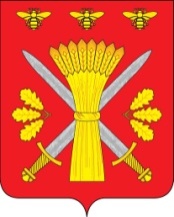 РОССИЙСКАЯ ФЕДЕРАЦИЯОРЛОВСКАЯ ОБЛАСТЬТРОСНЯНСКИЙ РАЙОННЫЙ СОВЕТ НАРОДНЫХ  ДЕПУТАТОВрешение27 декабря 2011 года                                                                                         №93                                                                                                          с. ТроснаВ соответствии со статьей 38 Федерального закона от 06.10.2003 N 131-ФЗ "Об общих принципах организации местного самоуправления в Российской Федерации", Федеральным законом от 07.02.2011 N 6-ФЗ "Об общих принципах организации и деятельности контрольно-счетных органов субъектов Российской Федерации и муниципальных образований",  Уставом Троснянского района,  решением Троснянского районного Совета народных депутатов от 21 июля 2011 года № 40 «О Положении «О Контрольно-ревизионной комиссии Троснянского района Орловской области», с целью решения внутренних вопросов организации деятельности Контрольно-ревизионной комиссии Троснянского района, Троснянский районный Совет народных депутатов  РЕШИЛ:	         1.Утвердить Регламент Контрольно-ревизионной комиссии Троснянского  района согласно приложению.           2.  Настоящее Решение  вступает в силу  с момента  его опубликования и распространяет свое действие на правоотношения, возникшие с 1 октября 2011 года.Председатель районного Совета                                                      Глава района              народных депутатов                                                                                                  		   В.И. Миронов                                                             В.И. Миронов                    